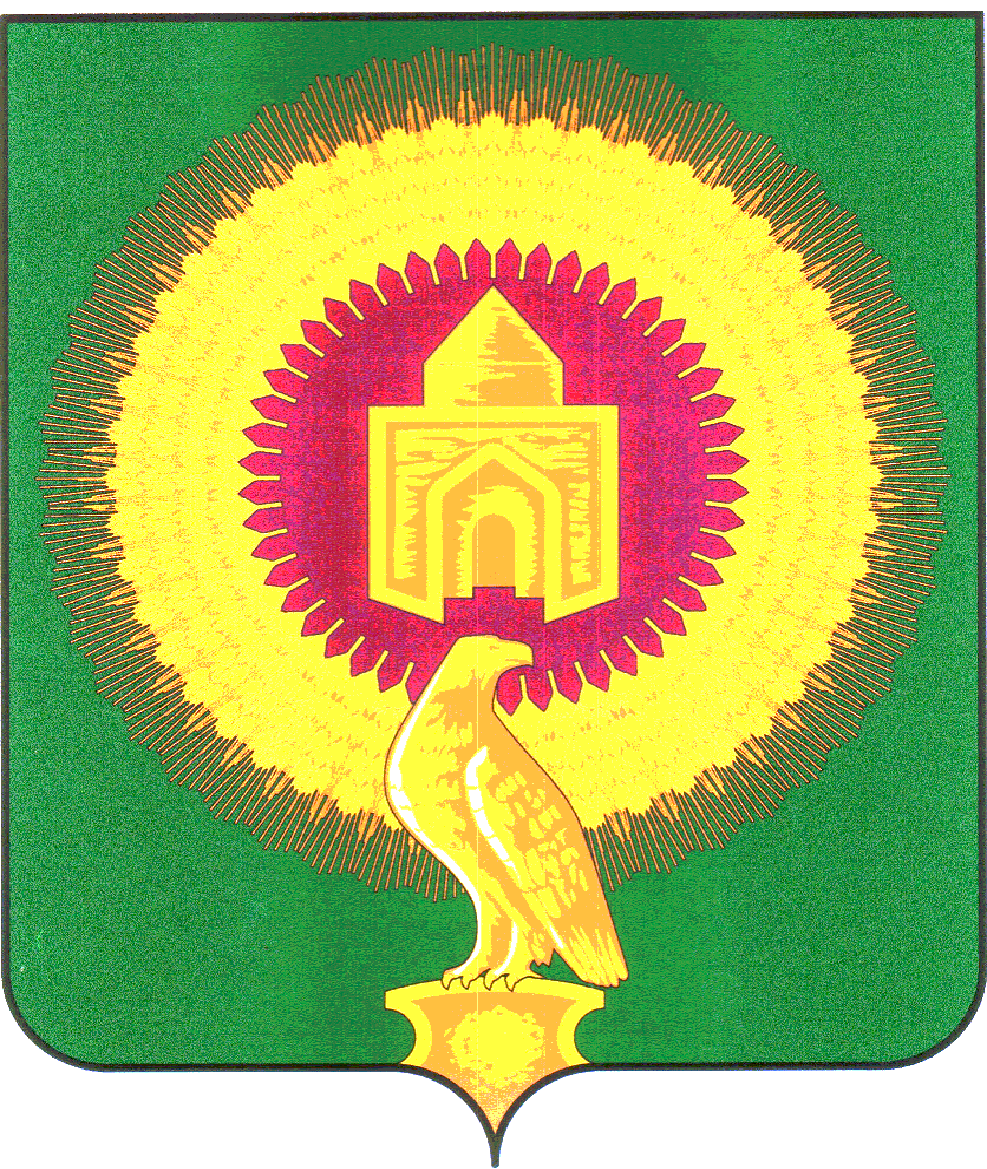 СОВЕТ ДЕПУТАТОВНИКОЛАЕВСКОГО СЕЛЬСКОГО ПОСЕЛЕНИЯВАРНЕНСКОГО МУНИЦИПАЛЬНОГО РАЙОНАЧЕЛЯБИНСКОЙ ОБЛАСТИРЕШЕНИЕот 05 ноября 2020 года                           № 32Об утверждении Положения«О межбюджетных отношениях вНиколаевском сельском поселении»В соответствии с законом Челябинской области от 30 сентября 2008 года № 314-ЗО «О межбюджетных отношениях в Челябинской области», Бюджетным кодексом Российской Федерации, Уставом Николаевского сельского поселения Варненского муниципального района, Совет депутатов Николаевского сельского поселенияРЕШАЕТ:1. Утвердить Положение «О межбюджетных Николаевском сельском поселении» (прилагается).Настоящее Решение подлежит официальному опубликованию в установленном порядке.Контроль за выполнением настоящего Решения оставляю за собой.Настоящее Решение вступает в силу с момента официального опубликования.Глава Николаевского сельского поселения	А.Ю. КульковПредседатель Совета депутатов	В.А. БочкарёваПриложениек решению Совета депутатовНиколаевского сельского поселенияВарненского муниципального районаЧелябинской областиот 05 ноября 2020 года № 32ПОЛОЖЕНИЕ О межбюджетных отношениях Николаевского сельском поселенииГлава I. ОБЩИЕ ПОЛОЖЕНИЯНастоящее Положение «О межбюджетных отношениях в Николаевском сельском поселении» (далее - Положение) регулирует взаимоотношения между органами местного самоуправления Николаевского сельского поселения Варненского муниципального района Челябинской области (далее - Поселение) и органами местного самоуправления Варненского муниципального района Челябинской области (далее – Района), при формировании и исполнении бюджета Николаевского сельского поселения в сфере межбюджетных отношений.Правовая основа межбюджетных отношенийМежбюджетные отношения в Николаевском сельском поселении регулируются Конституцией Российской Федерации, Бюджетным кодексом Российской Федерации, Федеральным законом от 6 октября 2003 года № 131-ФЗ «Об общих принципах организации местного самоуправления в Российской Федерации», законом Челябинской области «О межбюджетных отношениях в Челябинской области», иными нормативными правовыми актами Российской Федерации и Челябинской области, Уставом Николаевского сельского поселения Варненского муниципального района, Положением о бюджетном процессе в Николаевском сельском поселении, настоящим Положением, а также правовыми актами органов местного самоуправления Николаевского сельского поселения.В случае противоречия настоящему Положению иного положения Николаевского сельского поселения в части межбюджетных отношений применяется настоящее Положение.1.2. Основные понятия и термины, применяемые в настоящем ПоложенииПонятия и термины, использованные в настоящем Положении, применяются в значениях, определенных Бюджетным кодексом Российской Федерации, федеральными законами, законами Челябинской области, регулирующими бюджетные правоотношения.1.3. Участники межбюджетных отношений в Николаевском сельском поселенииУчастниками межбюджетных отношений в Николаевского сельском поселении являются:- органы местного самоуправления Николаевского сельского поселения Варненского муниципального района Челябинской области;- органы местного самоуправления Варненского муниципального района Челябинской области.1.4. Формы межбюджетных трансфертов в Николаевском сельском поселенииМежбюджетные трансферты в Николаевском сельском поселении предоставляются в форме иных межбюджетных трансфертов.Иные межбюджетные трансферты из бюджета поселения бюджету района предоставляются в следующих случаях:- при передаче району части полномочий по решению вопросов местного значения сельских поселений;- для целевого финансирования мероприятий, предусмотренных муниципальными программами района, направленными на удовлетворение потребности населения поселения в объектах социальной инфраструктуры.2. Порядок и условия предоставления межбюджетных трансфертов в Николаевском сельском поселении2.1. Основные условия предоставления межбюджетных трансфертов из бюджета Николаевского сельского поселенияРазмеры иных межбюджетных трансфертов, передаваемых из бюджета поселения бюджету района, устанавливаются решением Совета депутатов Николаевского сельского поселения «О бюджете Николаевского сельского поселения на очередной финансовый год и на плановый период», а также решениями Совета депутатов Николаевского сельского поселения «О внесении и дополнении изменений в решение о бюджете Николаевского сельского поселения на соответствующий финансовый год и плановый период».Предложения о приостановлении (сокращении), предоставляемых из бюджета поселения иных межбюджетных трансфертов бюджету района, вносятся администрацией Николаевского сельского поселения для принятия решения Советом депутатов Николаевского сельского поселения, в соответствии с требованиями Бюджетного кодекса Российской Федерации.Иные межбюджетные трансферты из бюджета поселения бюджету района предоставляются в соответствии с заключенными соглашениями согласно приложению № 1 к настоящему Положению. Заключение соглашения от имени администрации поселения осуществляет Глава Николаевского сельского  поселения.Соглашение о передаче району части полномочий поселения по решению вопросов местного значения заключается на основании решения Совета депутатов Николаевского сельского поселения о передаче части полномочий поселения.Иные межбюджетные трансферты на реализацию мероприятий муниципальных программ района предоставляются из бюджета поселения при условии долевого участия района в финансировании мероприятий программ.Для рассмотрения поселением вопроса о перечислении иных межбюджетных трансфертов район обязан представлять в администрацию Николаевского сельского поселения письменное обращение с приложением к нему Заявки на перечисление иных межбюджетных трансфертов на бумажном носителе по форме согласно приложению № 1 к настоящему Положению.2.2. Требования к соглашениюВ соглашении о передаче району части полномочий поселения в части предоставления иных межбюджетных трансфертов должна содержаться следующая информация:а) целевое назначение иных межбюджетных трансфертов;б) срок действия;в) размер предоставляемых иных межбюджетных трансфертов, а также условия их предоставления;г) порядок предоставления и расходования иных межбюджетных трансфертов на осуществление переданных полномочий;д) формы и сроки предоставления отчета о расходах бюджета района, источником финансового обеспечения которых являются иные межбюджетные трансферты бюджета поселения.е) порядок осуществления контроля за надлежащим использованием иных межбюджетных трансфертов;ж) порядок возврата иных межбюджетных трансфертов;з) ответственность сторон за нарушение условий соглашения;и) финансовые санкции за ненадлежащее исполнение соглашения;к) условия и порядок прекращения действия соглашения, в том числе досрочного.В случае предоставления иных межбюджетных трансфертов на реализацию мероприятий муниципальных программ района в Соглашении дополнительно включается следующая информация:а) наименование муниципальной программы и подпрограммы;б) наименование мероприятий;в) реквизиты нормативного правового акта, утверждающего программу.2.3. Порядок перечисления иных межбюджетных трансфертовИные межбюджетные трансферты предоставляются в соответствии со сводной бюджетной росписью поселения в пределах лимитов бюджетных обязательств.Орган местного самоуправления района представляет в администрацию поселения заявку на предоставление иных межбюджетных трансфертов по форме согласно приложению к Положению и пакет документов, подтверждающих целевое направление расходов, осуществляемых за счет предоставляемых иных межбюджетных трансфертов. Перечень документов определяется соглашением.Администрация поселения в течение 10 рабочих дней со дня поступления документов проводит проверку представленных документов, направляет платежное поручения на оплату расходов или при наличии замечаний возвращает документы с указанием причин, послуживших основанием для возврата.Санкционирование перечисления иных межбюджетных трансфертов осуществляется финансовым отделом администрации Николаевского сельского поселения.3. Контроль за использованием иных межбюджетных трансфертовКонтроль за целевым использованием иных межбюджетных трансфертов осуществляется на основании отчетов о расходовании финансовых средств, предоставляемых районом в администрацию поселения. Периодичность и форма предоставления отчетов определяются соглашением.Расходование средств, переданных в виде иных межбюджетных трансфертов, на цели, не предусмотренные соглашением, не допускается.Орган местного самоуправления района несет ответственность за целевое и эффективное использование иных межбюджетных трансфертов, соблюдение требований соглашений и настоящего Положения, достоверность представляемых администрации поселения сведений и документов в соответствии с законодательством Российской Федерации.Не использованные районом на конец финансового года иные межбюджетные трансферты подлежат возврату в бюджет поселения в течении 15 первых рабочих дней.В случае необходимости, в адрес поселения направляется письменное обоснование наличия потребности в неиспользованных остатках иных межбюджетных трансфертов на конец отчетного года для направления их на те же цели в последующем году.Иные межбюджетные трансферты в случае их использования не по целевому назначению взыскиваются в доход бюджета в порядке, установленном бюджетным законодательством Российской Федерации.Приложение № 1к Положению о межбюджетных отношенияхв Николаевском сельском поселенииот 05 ноября 2020 года № 32СОГЛАШЕНИЕо передаче части полномочий по решению вопросов местного значения______________________                                                                                                                               ____________(место заключения соглашения)                                                                                                                                         (дата)Администрация ______________________ в лице ______________________,                        (наименование муниципального образования – поселения)                    (должность, Инициалы, Фамилия) действующего на основании Устава ______________________________________,                                                                  (наименование муниципального образования – поселения)именуемая в дальнейшем «Администрация поселения», с одной стороны, и Администрация ___________________________ в лице ______________________,                                (наименование муниципального района)                       (должность, Инициалы, Фамилия) действующего на основании Устава ______________________________________,                                                                               (наименование муниципального района)именуемая в дальнейшем «Администрация муниципального района», с другой стороны, вместе именуемые Стороны, руководствуясь Федеральным законом           от 6 октября 2003 года № 131-ФЗ «Об общих принципах организации местного самоуправления в Российской Федерации», заключили настоящее Соглашение    (далее – Соглашение) о нижеследующем:1. Общие положенияАдминистрация поселения передает, а Администрация муниципального района принимает и осуществляет часть полномочий по решению вопросов местного значения, предусмотренным:-________________________________(пункт, часть, статья и наименование передаваемых полномочий)  1.2. Для осуществления переданных полномочий _________________________ (наименование муниципального образования – поселения)из своего бюджета предоставляет бюджету ________________________________                                                                      (наименование муниципального района)     межбюджетные трансферты в соответствии с Бюджетным кодексом Российской Федерации.1.3. Полномочия считаются переданными с момента получения ________________________________ финансовых средств, необходимых для их             (наименование муниципального района)осуществления.2. Объем передаваемых полномочий по решению вопросовместного значения2.1. Ежегодный объём иных межбюджетных трансфертов, предоставляемых из бюджета _____________________ для осуществления полномочий составляет                    (наименование муниципального образования – поселения)_____________ (__________) рубля (ей) в год, в том числе на деятельность,       (указать сумму (расшифровка суммы))предусмотренную:а) - _________________        (наименование полномочия)3. Права и обязанности Сторон3.1. Администрация муниципального района в целях осуществления переданных полномочий имеет право:3.1.1. На финансовое обеспечение переданных полномочий.3.1.2. На получение информации от Администрации поселения по вопросу осуществления переданных полномочий.3.2. Администрация муниципального района обязана осуществлять переданные ей полномочия своевременно и в полном объеме в соответствии с законодательством Российской Федерации.3.3. Администрация поселения имеет право:3.3.1. Запрашивать и получать от Администрации муниципального района необходимую информацию, связанную с осуществлением переданных ей полномочий.3.3.2. Проводить в установленном порядке проверки деятельности Администрации муниципального района по осуществлению переданных ей полномочий.3.3.3. Выдавать письменные предписания по устранению выявленных нарушений законодательства по вопросам осуществления переданных полномочий.3.3.4. Требовать от Администрации муниципального района своевременного и полного осуществления переданных полномочий.3.4. Администрация поселения обязана:3.4.1. Осуществлять контроль за исполнением переданных Администрации муниципального района полномочий.3.4.2. Своевременно перечислять межбюджетные трансферты ______________________________ на осуществление переданных полномочий.    (наименование муниципального района)     4. Порядок определения объема необходимых для осуществления передаваемых полномочий межбюджетных трансфертов 4.1. Финансирование переданных Администрации муниципального образования __________________________________ полномочий осуществляется                     (наименование муниципального района)     за счет средств бюджета _______________________________________ в порядке,                                               (наименование муниципального образования – поселения)  предусмотренном Бюджетным кодексом Российской Федерации, решением Совета депутатов _________________________ о бюджете ____________________                (наименование муниципального образования – поселения)                  (наименование муниципального образования – поселения)  на соответствующий финансовый год.4.2. Объем межбюджетных трансфертов, передаваемых из бюджета ___________________________________ в бюджет _________________________        (наименование муниципального образования – поселения)                                              (наименование муниципального района)     на  осуществление  переданных  полномочий,  определяется  при принятии  бюджета _________________________ на очередной  финансовый год (очередной                   (наименование муниципального образования – поселения)  финансовый год и плановый период) и (или) в ходе исполнения бюджета в текущем финансовом году. Объем межбюджетных трансфертов на 20__ год составляет _____.4.3. Расходование предоставленных из бюджета ______________________________ бюджету _______________________________(наименование муниципального образования – поселения)                                              (наименование муниципального района)     межбюджетных трансфертов осуществляется в порядке, установленном бюджетным законодательством Российской Федерации.4.4. В соответствии со статьей 21 Бюджетного кодекса Российской Федерации перечень и коды целевых статей и (или) видов расходов бюджета _______________________________________, финансовое обеспечение которых (наименование муниципального района)     осуществляется за счет межбюджетных трансфертов, указанных в пункте 4.2. настоящего Соглашения, определяются в порядке, установленном распоряжением Администрации поселения.5. Ответственность сторон5.1. Контроль за исполнением Администрацией муниципального района передаваемых полномочий и за целевым использованием ею финансовых средств, передаваемых в целях осуществления указанных полномочий, осуществляют ___________________________________ и Глава муниципального образования(наименование представительного органа поселения)________________________.(наименование муниципального образования – поселения)  5.2. В случае установления факта нарушения Администрацией муниципального района взятых на себя обязательств, в рамках Соглашения, органы местного самоуправления, указанные в пункте 5.1 настоящего Соглашения создают комиссию, которая составляет соответствующий акт, подтверждающий факт нарушения.Установление факта ненадлежащего осуществления (или неосуществления) Администрацией муниципального района переданных ей полномочий является основанием для одностороннего расторжения Соглашения. Расторжение Соглашения влечет за собой возврат перечисленных денежных средств, за вычетом фактических расходов, подтвержденных документально.5.3. В случае неисполнения ________________________________________                                                                                             (наименование муниципального образования – поселения) обязательств по финансированию осуществления Администрацией муниципального района переданных ей полномочий, Администрация муниципального района вправе требовать расторжения настоящего Соглашения, а также возмещения понесенных убытков.6. Основания и порядок прекращения действия настоящего Соглашения6.1. Действие Соглашения прекращается в случае:6.1.1. Взаимного согласия Сторон на расторжение Соглашения.6.1.2. Преобразования _____________________________________________                                                                                                       (наименование муниципального района)        и (или) _______________________ в установленном законодательством порядке. (наименование муниципального образования – поселения) 6.1.3. Нецелевого использования финансовых средств, переданных для осуществления части полномочий по решению вопроса местного значения.6.1.4. Неисполнения одной из Сторон обязательств по Соглашению.6.1.5. По истечении срока действия Соглашения.6.2. Прекращение действия Соглашения оформляется письменным соглашением Сторон о расторжении Соглашения.7. Срок действия Соглашения7.1. Настоящее Соглашение вступает в силу с _______ и действует до ______.7.2. Настоящее Соглашение ежегодно пролонгируется на следующий год, если ни одна из сторон не заявит в письменной форме о его расторжении.8. Дополнительные положения8.1. Споры и разногласия, возникшие в ходе реализации Соглашения, разрешаются в досудебном порядке, в случае недостижения согласия – в Арбитражном суде Смоленской области.9. Юридические адреса, реквизиты и подписи СторонПриложение № 2к Положению о межбюджетных отношенияхв Николаевском  сельском поселенииот 05 ноября 2020 года № 32Заявка на перечисление иных межбюджетных трансфертовНаименование уполномоченного органа местного самоуправления ________________1. Информация о сумме, подлежащей перечислению:2. Перечень документов, представленных для перечисления иных межбюджетных трансфертов:Администрация поселенияАдминистрация муниципального районаАдминистрация _________________________Место нахождения: ______________________Тел. _______________ИНН __________________ КПП _________________________________________________Отделение Челябинск  г.Челябинск УФК по Челябинской области (Финансовое управление ____________________________  БИК: _____________л/с ___________________)р/с _______________________________Глава ______________________________________________________________________  ___________________              (подпись)                             (Инициалы, Фамилия)М.П.Администрация _________________________Место нахождения: ______________________Тел. _______________ИНН __________________ КПП _________________________________________________Отделение Челябинск  г.Челябинск УФК по Челябинской области (Финансовое управление ____________________________  БИК: _____________л/с ___________________)р/с _______________________________Глава ______________________________________________________________________  ___________________              (подпись)                             (Инициалы, Фамилия)М.П.Коды ИНН КПП КодКлассификациидоходов бюджета Наименование администратора доходов,администрирующего указанное поступление по ОКТМО №п/п Форма и наименование иных межбюджетных трансфертов в соответствии с решением «О бюджете ____________ сельского поселения на соответствующий финансовый год и на плановый период (с указанием периода)Показатели бюджетной классификации РФ в соответствии со сводной бюджетной росписью бюджета __________ сельского поселения на соответствующий финансовый год и на плановый период Показатели бюджетной классификации РФ в соответствии со сводной бюджетной росписью бюджета __________ сельского поселения на соответствующий финансовый год и на плановый период Показатели бюджетной классификации РФ в соответствии со сводной бюджетной росписью бюджета __________ сельского поселения на соответствующий финансовый год и на плановый период Показатели бюджетной классификации РФ в соответствии со сводной бюджетной росписью бюджета __________ сельского поселения на соответствующий финансовый год и на плановый период Показатели бюджетной классификации РФ в соответствии со сводной бюджетной росписью бюджета __________ сельского поселения на соответствующий финансовый год и на плановый период Сумма расходов, подлежащая финансированию ППП РзПР ЦСР ВР КОСГУ 1 2 3 4 5 6 7 8 Итого:Итого:N п/п Наименование, дата и номер документа, предмет муниципального контракта (договора)Наименование, дата и номер документа, предмет муниципального контракта (договора)Наименование, дата и номер документа, предмет муниципального контракта (договора)Наименование, дата и номер документа, предмет муниципального контракта (договора)1 2 2 2 2 Руководитель уполномоченного органа местного самоуправления Руководитель уполномоченного органа местного самоуправления 
_________________________
_______________________" ________ " _________________ 20____ г." ________ " _________________ 20____ г.